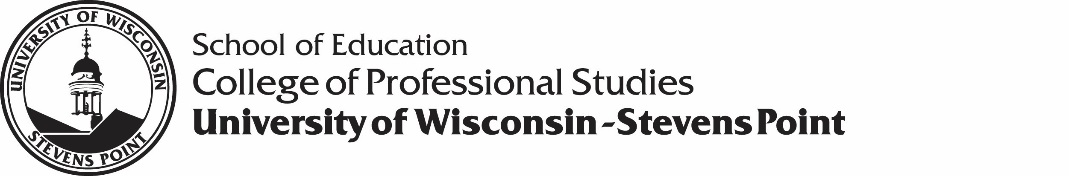 EDSU 905 Sec 70 Research Design IFall 2021Communicating with your InstructorStandard protocol is to allow 24-48 hours for a return communication. Please use email as your primary means for communication.  Feel free to contact me via voicemail (sends me an email notification) if necessary.  You may also use the email function directly in the CANVAS online system to contact me.  Don’t forget to use the “Raise my hand” communication tool in CANVAS if you think a peer or colleague may be able to answer your questions, too.  Although I do not always personally respond to the “Raise my hand” questions I do check that folder frequently.I am available online or in person by appointment. I hope to have some time available in the evening and some weekends to accommodate working adult schedules.  I do prefer to use the CANVAS chat feature since that will be the main online format you will be using to access this course.  Please reach out to me and/or your cohort members. Communicate Clearly and CorrespondencesCorrectly title emails. If it is a topic change, be sure to start a new email that is labeled with the matching topic. Include the entire thread of an ongoing email conversation so that I can recall the history of your question/s without searching past emails. I will not open attachments without messages indicating what it is. If your correspondence is content/subject matter related, I would prefer you use the course workflow communication, so we can keep track of correspondences in one place (in Canvas).Course InformationCourse DescriptionEDSU 905 Research Design I will provide an overview of scholarly thinking and research from an interdisciplinary perspective.  The focus of the course is to provide a broad overview of quantitative, qualitative, mixed methodologies in research at the doctoral level.  The course will provide an introduction to: the UWSP IRB proposal process;the completion of UWSP IRB certification for permission to submit UWSP IRB research proposals;the development of research questions and their context;the writing of a draft for Chapter One or a draft of a research proposal for a Dissertation/Research Project alternative route;Program Learning OutcomesPLO # 7: Students will be able to develop a research study that supports the principles of sustainabilityidentify gaps or horizons in research and practice as part of developing a research study that advances the field of sustainability through education, community, and business systemsconduct a quantitative and/or qualitative study that explores the topic identified in their studyCourse Learning Outcomes (CLO)A learning outcome is a statement that describes what a student will know (knowledge), be able to do (skill), and/or value/appreciate (disposition) because of a learning experience.Upon successful completion of this course, students will be able to:Complete introduction to UWSP’s IRB training for ethical research process and create a draft of their IRB proposal for doctoral research;Identify basic steps of research including a research problem, appropriate theoretical or conceptual framework, methodology and method;Explain a research topic in educational sustainability and develop appropriate research questions for a dissertation/research project prospectus;Discern and reflect on approaches to research while exploring differing research paradigms and inductive and deductive research;Describe major research approaches (i.e., quantitative, qualitative, and mixed methods) and investigate their uses;Explore traditional and novel research designs and apply one that compliments a student research topic (such as ethnography, case study, phenomenology, narrative inquiry, and grounded theory, PAR);Articulate significance of reliability and validity as critical research components.Core Course ProjectsIn addition to the above core course projects students will be required to read the assigned text chapters and prepare and present a six slide powerpoint (or similarly formatted presentation) for the text chapter they are assigned to.  These presentations are to be posted to the appropriate CANVAS discussion post folder on or before the published due date.  Peer cohort members must respond to each chapter posting within one week of the posting due date with additional insight and commentary.COURSE ASSIGNMENTS: Additional information may be added to describe some assignments and course expectations in more detail.Participate in the nine online discussion sessions for this course (Weeks 1-13). Most discussion forums will have (a) a specific window of time for your participation, (b) required content reading from the course textbook, (c) Chapters 2– 10 will have student created PowerPoint summaries (PPT, PREZI or other similar format) posted by assigned students from each required chapter reading, (d) your personal discussion posts for each chapter forum.  Your participation in the discussion forums is required and significant. For your Power Point, select and clarify the main ideas of the chapter content. Try to limit your summary to 7-8 PPT slides. For example, place one main idea at the top of each slide with bulleted points for explanation and clarification.  Please include at least one quote from the textbook chapter.  Use your final PPT slide to ask an important question or two from your chapter. Questions will guide your colleagues’ comments and responses in the discussion forums.  Graphics and links to related resources make the summaries even more pragmatic.  Please cite sources and provide links.IRB UWSP Training Certification Process.  Students will log on and participate in the UWSP IRB ZOOM session 9.8.209 6:30-8 pm.  Students must complete all required modules and training protocols to receive IRB certification.  Be careful to complete the CORRECT IRB program online.  Please print off and submit your IRB certificate of completion to the CANVAS dropbox on or before 10.2.21.Chapter One of EDSU Dissertation/Research Project Draft.  Students must draw on learnings from Creswell & Creswell text chapters 1, 3, 4, 5, 6, and 7 to complete writing task.  Students will peer assess one colleague’s submission.Chapter Two of EDSU Dissertation/Research Project Outline.  Students must draw on Chapter 2 from Creswell & Creswell text and previous coursework to write an outline of their Dissertation/Research Project Literature Review.  Students will peer assess one colleague’s submission.Chapter Three of EDSU Dissertation/Research Project Outline.  Students must draw on learnings from Creswell & Creswell Chapters 8, 9 and 10 to complete writing task.  Chapter One, Two and Three Powerpoint slide presentation.  Students must distill the essence of Chapters One, Two and Three into a six to eight slide research prospectus that will serve as a building block for the creation of their complete IRB Proposal for research submission approval prior to conducting research.Midterm and Final Grading Process.  Students must participate in the assessment process, self-reflecting on progress and discussing instructor feedback via email or video conference.Course MaterialsLIBGUIDES: The University has developed library guides (libguides) for each of your courses. This place is a great way to access some of your required books, supplemental resources and databases related to your course. During orientation, you will be given a tutorial. A number of required and supplemental books are offered as eBooks and others you will want to purchase from a bookseller (e.g. Amazon). You might find it helpful to purchase in audio format. http://libraryguides.uwsp.edu/EDSU905 Required articles: As assignedRequired TextbooksAmerican Psychological Association. (2010). Publication manual of the American Psychological Association (6th ed.). Washington, DC: Author. (electronic reference formats recommended by the APA are available at: http://www.apastyle.orgCreswell, J. W.  & Creswell, J. D. (2018). Research design, 5th ed.  Thousand Oaks, CA: SAGE.Supplemental or Recommended ReadingsGeneral:Burke, P.J. & Soffa, S.J. (2018).  The Elements of Inquiry: Research and Methods for a Quality Dissertation.  Routledge, NY.  (Available in course Libguide… http://libraryguides.uwsp.edu/EDSU905  ).Creswell, J. W. & Clark, V. P. (2011). Designing and conducting mixed-methods research. Thousand Oaks, CA: SAGE.Corbin, J. & Stauss, A.  (2014). Basics of qualitative research: Techniques and procedures for developing grounded theory. Thousand Oaks, CA: SAGE. Onwuegbuzie, A. & Frels, R. (2016). Seven steps to a comprehensive literature review. Thousand Oaks, CA: SAGE.Ridley, D. (2012). The literature review: A step-to-step guide for students. Thousand Oaks, CA: SAGESaldaña, J. (2013). The coding manual for qualitative researchers. Thousand Oaks, CA: SAGE.Seidman, I. (2012). Interviewing as qualitative research. New York, NY: Teacher’s College Press.Yin, R. (2007). Case study research (3rd ed.). Thousand Oaks, CA: SAGE.Specifically recommended texts for quantitative research:Hancock, G., & Muller, R. (2010). The reviewer’s guide to quantitative methods in social science. New York, NY: Routledge.Rea, L. M. & Parker, R. A. (2014). Designing and conducting survey research: A comprehensive guide. San Francisco, CA: Jossey-Bass. Pallant, J. (2013). SPSS survival manual. New York, NY: Open University PressRecommended texts for Dissertation/Research Project writing in general:Beins, B. (2012). APA style simplified. Malden, MA: Wiley-BlackwellNicol, A. & Pexman, P. (2010). Presenting your findings: A practical guide for creating tables. Washington, DC: American Psychological Association.Grading and EvaluationGrading All work should be completed in a progressive manner to allow instructor to give continual feedback for improvement.  This feedback may come in the form of engaging in the discussions and project work as well as assignments submitted. It is expected that students incorporate feedback for improvement for their future work. Assessment Requirements:Here is an outline for your reference. You will be instructed on this process.Midterm and FinalStudent submits self-assessment of work using rubric Instructor responds to student self-assessmentGrading Criteria must include evidence of:A = Strong Evidence = Distinguished   B = Evidence Found = Competent   C = Emerging Evidence D = Weak Evidence = Developing    F = No evidence = Fail = FNOTE: Minuses and pluses may be earned if you fall within the middle of the listed criteria table. Late WorkIt is important to identify your role in projects and deadlines for projects. Projects may have smaller components to them that need to be completed prior to submission. It is important that you are participating in each of the parts of the projects. Posting of required chapter reading summary PPT’s must be completed on or before the published due date to allow peers and cohort members ample opportunity to respond with additional insight and commentary. The grading criteria holds high standards for timely work. Late work may result in lower marks for your overall grade. Attendance and ParticipationParticipation is expected. Attendance at synchronous seminars is expected. Ongoing visibility while working on projects is expected. Communication is KEY!  My expectation is that you are active in the projects assigned at a timely pace. IncompletesOnly under emergency/special circumstances, students may petition for an incomplete grade.  An incomplete will only be assigned if there is evidence and/or explanation of some work being completed. All incomplete course assignments must be completed within one calendar year. The grade will reflect this effort.Learning TechnologyTechnology PhilosophyIn this course we approach technology from an ontology of systems thinking and emergent properties. Student Technology ExpectationsIn this course you will be expected to complete the following types of tasks.communicate via email and the Canvas Inboxcomplete basic internet searchesdownload and upload documents to the LMSread documents onlineview online videosparticipate in online discussionscomplete quizzes/tests onlinesubmit files to Canvasparticipate in synchronous online discussionsCourse Technology RequirementsView this website to see minimum recommended computer and internet configurations for Canvas.You will also need access to the following tools to participate in this course.webcammicrophoneprinterreliable wifiCourse Structure and LMSThis course uses Canvas. Canvas can be accessed via a launch portal at https://www.uwsp.edu/canvas using your campus login and password.  Help in Canvas is available at the bottom of the launch portal, and through the “Help” menu within Canvas.  A student orientation / training course is available for self registration at https://uws.instructure.com/enroll/FNRAL8.By registering for this course, you have agreed to use an alternative technology plan should your computer stop working or you lose internet. The library is a good alternative.UWSP Technology SupportVisit with a Student Technology Tutor Seek assistance from the IT Service Desk (Formerly HELP Desk)IT Service Desk Phone: 715-346-4357 (HELP)IT Service Desk Email: techhelp@uwsp.edu Getting Canvas HelpClick on the   button in the global (left) navigation menu and note the 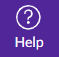 options that appear:All options are available 24/7; however, if you opt to email your instructor, s/he may not be available immediately. Microsoft TeamsMicrosoft Teams may be used for communication if students desire cohort communication. Please watch this video to learn about Teams: http://bit.ly/2QR2MG7Other Tech Software	In addition to these main workflow technologies, you may be introduced to project dependent technologies/software integrated into Canvas. Plan on seeing the following in various courses as needed (not comprehensive):LucidChart – mapping (good for lots of things!) Tiki-toki – interactive historical timelineFlipgrid –  short video recorded discussionsProtecting your Data and PrivacyUW-System approved tools meet security, privacy, and data protection standards. For a list of approved tools, view this website. https://www.wisconsin.edu/dle/external-application-integration-requests/ Tools not listed on the website linked above may not meet security, privacy, and data protection standards. If you have questions about tools, contact the UWSP IT Service Desk at 715-346-4357.Here are steps you can take to protect your data and privacy.Use different usernames and passwords for each service you useDo not use your UWSP username and password for any other servicesUse secure versions of websites (HTTPS instead of HTTP) whenever possibleHave updated antivirus software on your devicesStatement about Services that have not been approved by UW-System This course requires posting of work on line that is viewable only by your classmates. None of the work submitted online will be shared publicly. Some assignments require account creation for on line programs. The instructor of this course will not share your academic records (grades, student IDs). Confidentiality of student work is imperative, so you should not share the work of your peers publicly without their permission. By participating in these assignments, you are giving consent to sharing of your work with others in this class and you recognize there is a small risk of your work being shared online beyond the purposes of this course. Examples of additional risks include data mining by the company providing the service, selling of your email to third parties, and release of ownership of data shared through the tool. If you elect to not participate in these online assignments due to confidentiality concerns, then an alternate assignment will be offered to you. [UWSP Handbook Chapter 9 Section 5]Netiquette GuidelinesNetiquette is a set of rules for behaving properly online. Your instructor and fellow students wish to foster a safe online learning environment. All opinions and experiences, no matter how different or controversial they may be perceived, must be respected in the tolerant spirit of academic discourse. You are encouraged to comment, question, or critique an idea but you are not to attack an individual. Working as a community of learners, we can build a polite and respectful course community.The following netiquette tips will enhance the learning experience for everyone in the course:Do not dominate any discussion. Give other students the opportunity to join in the discussion. Do not use offensive language. Present ideas appropriately. Be cautious in using Internet language. For example, do not capitalize all letters since this suggests shouting. Popular emoticons such as ☺ can be helpful to convey your tone but do not overdo or overuse them. Avoid using vernacular and/or slang language. This could possibly lead to misinterpretation. Never make fun of someone’s ability to read or write. Share tips with other students. Keep an “open-mind” and be willing to express even your minority opinion. Minority opinions have to be respected. Think and edit before you push the “Post Reply” button. Do not hesitate to ask for feedback. Using humor is acceptable Adapted from:Mintu-Wimsatt, A., Kernek, C., & Lozada, H. R. (2010). Netiquette: Make it part of your syllabus. Journal of Online Learning and Teaching, 6(1). Retrieved from http://jolt.merlot.org/vol6no1/mintu-wimsatt_0310.htmShea, V. (1994). Netiquette. Albion.com. Retrieved from: http://www.albion.com/netiquette/book/.University PoliciesInclusivity StatementIt is my intent that students from all diverse backgrounds and perspectives be well-served by this course, that students’ learning needs be addressed both in and out of class, and that the diversity that the students bring to this class be viewed as a resource, strength and benefit. It is my intent to present materials and activities that are respectful of diversity: gender identity, sexuality, disability, age, socioeconomic status, ethnicity, race, nationality, religion, and culture. Your suggestions are encouraged and appreciated. Please let me know ways to improve the effectiveness of the course for you personally, or for other students or student groups.Religious Beliefs Accommodation
It is UW System policy to reasonably accommodate your sincerely held religious beliefs with respect to all examinations and other academic requirements. You will be permitted to make up an exam or other academic requirement at another time or by an alternative method, without any prejudicial effect, if:There is a scheduling conflict between your sincerely held religious beliefs and meeting the academic requirements; andYou have notified your instructor within the first three weeks of the beginning of classes (first week of summer or interim courses) of the specific days or dates that you will request relief from an academic requirement.Your instructor will accept the sincerity of your religious beliefs at face value and keep your request confidential.Your instructor will schedule a make-up requirement before or after the regularly scheduled requirement.You may file any complaints regarding compliance with this policy in the Equity and Affirmative Action Office.Equal Access for Students with DisabilitiesIf you have a documented disability and verification from the Disability and Assistive Technology Center and wish to discuss academic accommodations, please contact your instructor as soon as possible. It is the student’s responsibility to provide documentation of disability to Disability Services and meet with a Disability Services counselor to request special accommodation before classes start.The Disability and Assistive Technology Center is located in 609 Albertson Hall and can be contacted by phone at (715) 346-3365 (Voice) (715) 346-3362 (TDD only) or via email at datctr@uwsp.edumailto:datctr@uwsp.eduStatement of PolicyUW-Stevens Point will modify academic program requirements as necessary to ensure that they do not discriminate against qualified applicants or students with disabilities.  The modifications should not affect the substance of educational programs or compromise academic standards; nor should they intrude upon academic freedom.  Examinations or other procedures used for evaluating students' academic achievements may be adapted.  The results of such evaluation must demonstrate the student's achievement in the academic activity, rather than describe his/her disability.  If modifications are required due to a disability, please inform the instructor and contact the Disability and Assistive Technology Center in 609 ALB, or (715) 346-3365.Academic HonestyUWSP 14.01 Statement of principlesThe board of regents, administrators, faculty, academic staff and students of the University of Wisconsin system believe that academic honesty and integrity are fundamental to the mission of higher education and of the University of Wisconsin system.  The university has a responsibility to promote academic honesty and integrity and to develop procedures to deal effectively with instances of academic dishonesty.  Students are responsible for the honest completion and representation of their work, for the appropriate citation of sources, and for respect of others’ academic endeavors.  UWSP 14.03 Academic misconduct subject to disciplinary action.  (1)  Academic misconduct is an act in which a student:(a)  Seeks to claim credit for the work or efforts of another without authorization or citation;(b)  Uses unauthorized materials or fabricated data in any academic exercise;(c)  Forges or falsifies academic documents or records;      (d)  Intentionally impedes or damages the academic work of others;(e)  Engages in conduct aimed at making false representation of a student's academic performance; or(f)  Assists other students in any of these acts.(2)  Examples of academic misconduct include, but are not limited to: Cheating on an examinationCollaborating with others in work to be presented, contrary to the stated rules of the courseSubmitting a paper or assignment as one's own work when a part or all of the paper or assignment is the work of anotherSubmitting a paper or assignment that contains ideas or research of others without appropriately identifying the sources of those ideasStealing examinations or course materialsSubmitting, if contrary to the rules of a course, work previously presented in another courseTampering with the laboratory experiment or computer program of another studentKnowingly and intentionally assisting another student in any of the above, including assistance in an arrangement whereby any work, classroom performance, examination or other activity is submitted or performed by a person other than the student under whose name the work is submitted or performed.Student suspected of academic misconduct will be asked to meet with the instructor to discuss the concerns. If academic misconduct is evident, procedures for determining disciplinary sanctions will be followed as outlined in the University System Administrative Code, Chapter 14.  ConfidentialityLearning requires risk-taking and sharing ideas. Please keep your classmates’ ideas and experiences confidential outside the classroom unless permission has been granted to share them.Help Resources Phone: 715.346.3263Email: pcook@uwsp.edu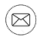 EMAIL: The quickest way to reach me is using email. For course subject matter related questions and dialogues, try the “Raise my hand” discussion folder first. Often a peer cohort member will be able to respond before I get a chance to.  For more program procedural types of correspondence please email Dr. Erin Redman via email at: eredman@uwsp.edu 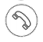 CALL: Call my office any time (715.346.3263). Leave a voicemail if I do not answer. Voicemail goes to my email. 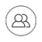 VIDEO: CANVAS has a direct link to ZOOM.  We will be using ZOOM as a video conferencing format for several scheduled Face to Face, virtual meetings.  Stay tuned.Core ProjectsBrief DescriptionPLOsCLOsProject #1: Introduction to IRB ProtocolIRB UWSP Training Certification Process.  Students will log on and participate in the UWSP IRB ZOOM session 9.7.21 6:30-8pm.  Students must complete all required modules and training protocols to receive IRB certification.  Please print off and submit your certificate of completion to the CANVAS dropbox on or before Week 5 of course.71, 2, 3,Project #2: Draft of Chapter 1;Chapter 2 OutlineChapter 3 OutlineChapter One of EDSU Dissertation/Research Project Draft.  Students must draw on learnings from Creswell & Creswell text chapters 1, 3, 4, 5, 6, and 7 to complete writing task.  Students will peer assess one colleagues’s/peer’s submission.Chapter One Draft Due 10.23.21Peer Assessment of C1 Due 10.30.21Chapter Two of EDSU Dissertation/Research Project Outline.  Students must draw on Chapter 2 from Creswell & Creswell text and previous coursework to write an outline of their Literature Review.  Chapter Two Outline Due 11.13.21Peer Assessment of C2 Due 11.20.21Chapter Three of EDSU Dissertation/Research Project Outline.  Students must draw on learnings from Creswell & Creswell Chapters 8, 9 and 10 to begin writing an outline of Chapter Three.  Chapter Three Outline Due 12.4.2172, 4, 5, 6Project #3: Chapter 1, 2 & 3 Prospectus Presentation, (Peer/Self/Instructor Assessment)Chapter One, Two and Three Powerpoint slide presentation.  Students must distill the essence of Chapters One, Two and Three into a six to eight slide research prospectus that will serve as a building block for the creation of their complete IRB Proposal for research submission approval prior to conducting research.75, 6, 7CRITERIAConceptual:Connects concepts to other subjectsImproves work based on feedback from instructor and peersApplies content to new ideasSkill acquisition:Demonstration effective critical analysisUtilization of valid and reliable support resourcesUses APA format citation correctlyDoctoral level writing standardWorkflow:Follows project guidelines and navigates flow of a projectPeer support:Consistent and ongoing collaboration and sharingFosters deeper understanding in the group Communication:Timely, active ongoing engagementEffective, professional written communicationOptionsExplanations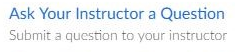 Use Ask Your Instructor a Question sparingly; technical questions are best reserved for Canvas personnel and help as detailed below. 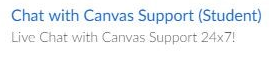 Chatting with Canvas Support (Student) will initiate a text chat with Canvas support. Response can be qualified with severity level.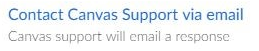 Contacting Canvas Support via email will allow you to explain in detail or even upload a screenshot to show your particular difficulty. 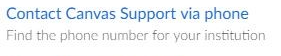 Calling the Canvas number will let Canvas know that you're from UWSP; phone option is available 24/7. 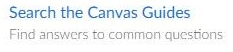 Searching the Canvas guides connects you to documents that are searchable by issue. You may also opt for Canvas video guides. 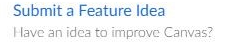 If you have an idea for Canvas that might make instructions or navigation easier, feel free to offer your thoughts through this Submit a Feature Idea avenue. AdvisingIT Technology IssuesDr. Erin RedmanDirector of Educational SustainabilityAssistant Professoreredman@uwsp.eduPhone: 715-346-2542Office: CPS 451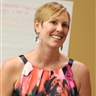 The Office of Information Technology (IT) provides a Service Desk to assist students with connecting to the Campus Network, virus and spyware removal, file recovery, equipment loan, and computer repair. You can contact the Service Desk via email at techhelp@uwsp.edu or at (715) 346-4357 (HELP) or visit this link for more information.Technical AssistanceIf you need technical assistance at any time during the course or to report a problem with Canvas you can:Visit with a Student Technology Tutor﷟HYPERLINK "https://www.uwsp.edu/tlc/Pages/ComputerGuides.aspx"Seek assistance from the IT Service Desk (Formerly HELP Desk)IT Service Desk Phone: 715-346-4357 (HELP)IT Service Desk Email: techhelp@uwsp.edu